Мониторинг объектов (ОН – Стасюк Александр Алексеевич):с. Староварваровка, 30 сентября 2021 г.Выполнение работ ремонту автомобильных дорог общего пользованияместного значения, улица Центральная.30 сентября начались работы по асфальтированию улицы Центральная с. Староварваровка. Работает асфальтоукладчик, 6 человек рабочих. Машины возят асфальт из Артёма.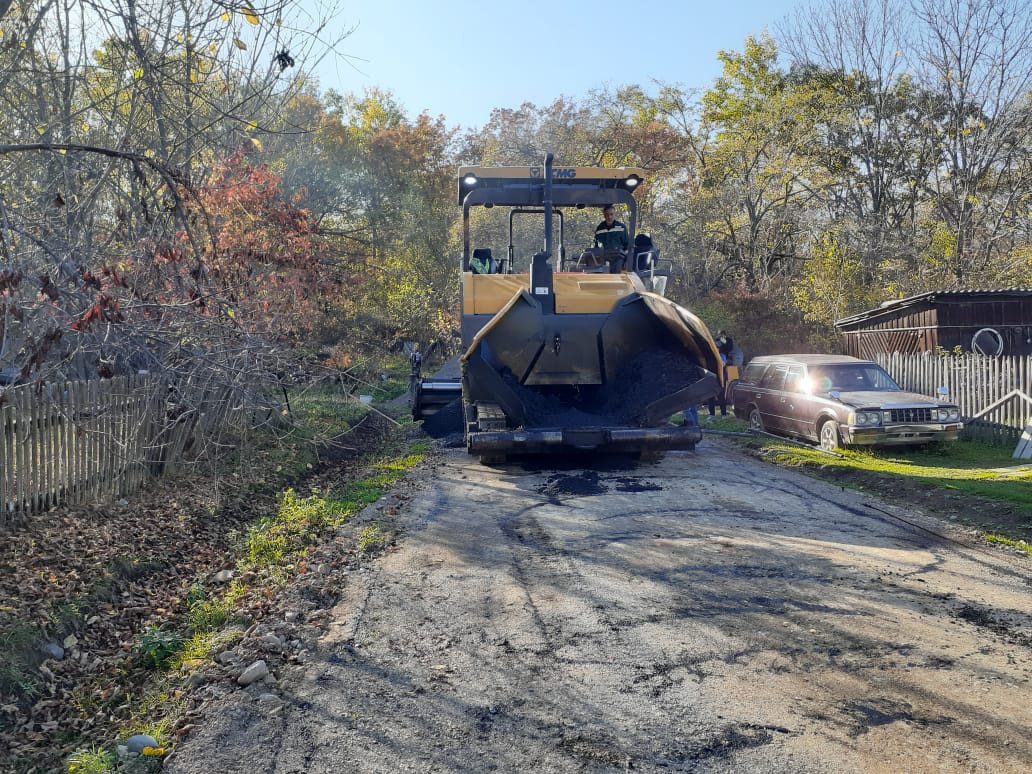 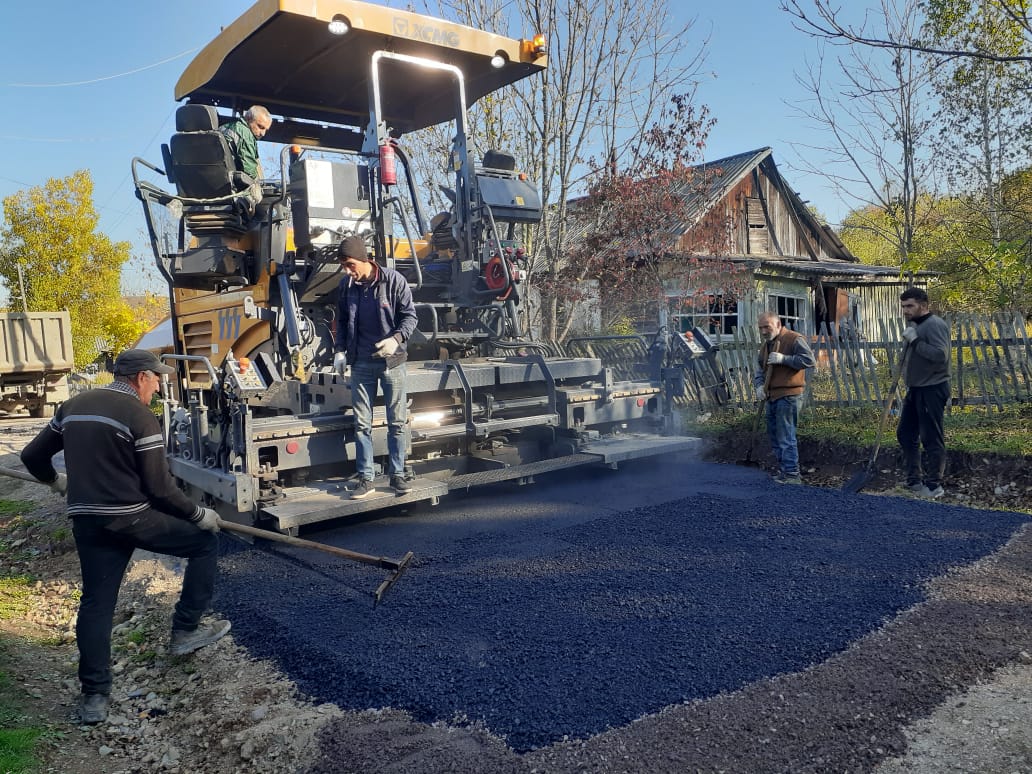 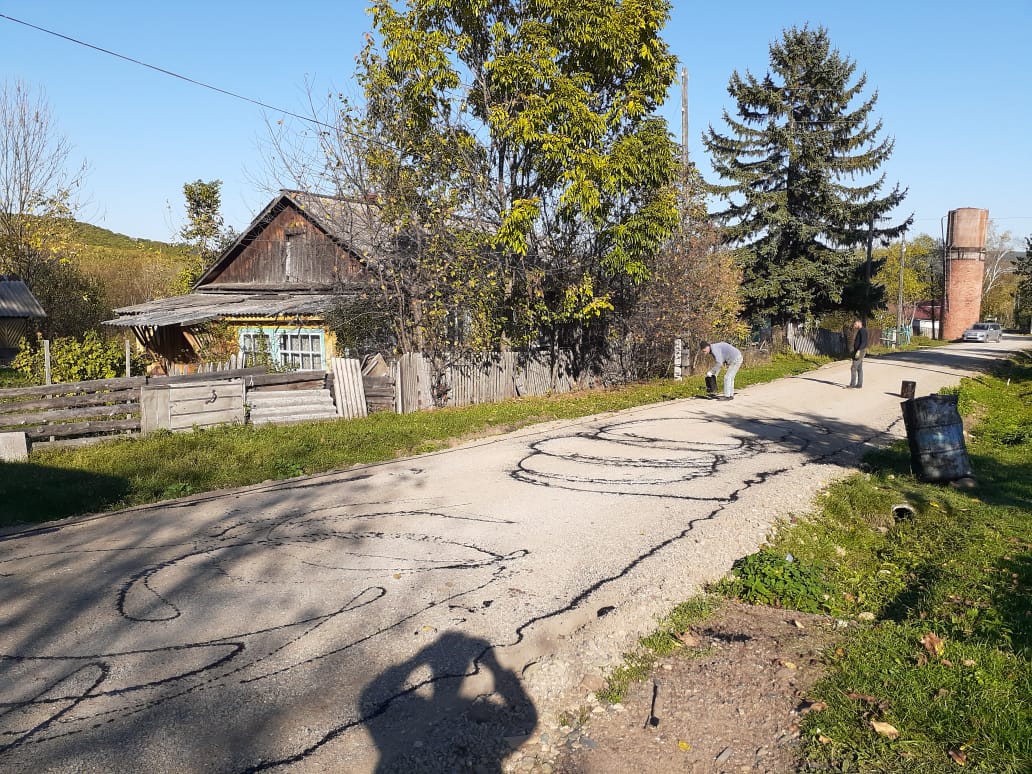 